Egregio Avvocato Domenico Naso Egregio Avvocato Cinzia Ganzerli,Vi nomino e costituisco unitamente e disgiuntamente miei difensori e procuratori nel ricorso di cui al presente ricorso nonché ogni successivo atto connesso e/o consequenziale, perché mi difendiate e rappresentiate. Mi difenderete e rappresenterete, nel giudizio di primo grado e nel giudizio di appello, altresì, nella proposizione di domande di intervento e riconvenzionali, nell’ipotesi di reclamo in opposizione, in appello innanzi al Consiglio di Stato, in tutti i giudizi di opposizione in ogni fase, sia come ricorrente/attore che come resistente/convenuto, ed in tutte le fasi del giudizio sino al soddisfo ed all’estinzione. Espressamente Vi conferisco facoltà di presentare ricorso ordinario e ricorso cautelare, motivi aggiunti, appello, memorie di costituzione, reclamo, nessun atto escluso, nonché di conciliare, transigere, incassare e quietanzare, rinunciare ed accettare rinunce a domande ed atti del giudizio, ritirare atti, documenti e titoli in ogni sede giudiziaria, nel mio interesse ed in mio nome e conto. Nominerete Avvocati e Procuratori, ove lo riteneste a Vostro insindacabile giudizio, in ogni fase e sede giudiziaria, in aggiunta a Voi o in Vostra sostituzione, con gli stessi poteri a Voi conferiti, nessuno escluso: le relative competenze cederanno a mio esclusivo carico. Vi autorizzo, inoltre, al trattamento dei miei dati personali ai sensi del d.lgs. n. 196/2003. Regolamento dei dati personali 2016/679, noto come “General Data Protection Regulation” (GDPR). Ritengo sin d’ora per rato e fermo il Vostro operato.Eleggo domicilio nello Studio Legale in Roma, Salita di San Nicola da Tolentino, 1/b – 00187 RomaCODICE FISCALEFIRMAE’ vera ed autenticaAvv. Domenico Naso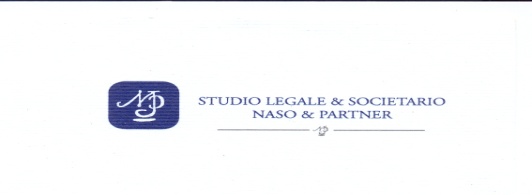 